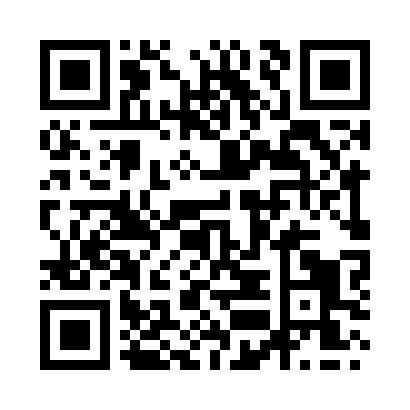 Prayer times for North Foreland, Kent, UKMon 1 Jul 2024 - Wed 31 Jul 2024High Latitude Method: Angle Based RulePrayer Calculation Method: Islamic Society of North AmericaAsar Calculation Method: HanafiPrayer times provided by https://www.salahtimes.comDateDayFajrSunriseDhuhrAsrMaghribIsha1Mon2:504:4212:586:339:1311:052Tue2:504:4312:586:339:1311:053Wed2:514:4312:586:339:1211:054Thu2:514:4412:586:339:1211:055Fri2:524:4512:586:339:1111:056Sat2:524:4612:586:339:1111:057Sun2:534:4712:596:329:1011:048Mon2:534:4812:596:329:0911:049Tue2:544:4912:596:329:0911:0410Wed2:544:5012:596:319:0811:0311Thu2:554:5112:596:319:0711:0312Fri2:554:5212:596:319:0611:0313Sat2:564:5312:596:309:0511:0214Sun2:574:541:006:309:0411:0215Mon2:574:551:006:299:0311:0116Tue2:584:571:006:299:0211:0117Wed2:594:581:006:289:0111:0018Thu2:594:591:006:289:0011:0019Fri3:005:001:006:278:5910:5920Sat3:015:021:006:268:5810:5921Sun3:015:031:006:268:5710:5822Mon3:025:041:006:258:5510:5823Tue3:035:061:006:248:5410:5724Wed3:035:071:006:238:5310:5625Thu3:045:081:006:238:5110:5626Fri3:055:101:006:228:5010:5527Sat3:065:111:006:218:4810:5428Sun3:065:131:006:208:4710:5329Mon3:075:141:006:198:4510:5230Tue3:085:161:006:188:4410:5231Wed3:095:171:006:178:4210:50